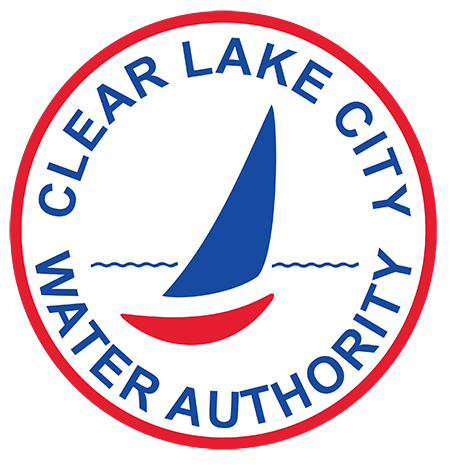 FLOOD STUDY SURVEYName:  _____________________________________________________________________________Property Address:  ____________________________________________________________________Home elevation:  _____________________________________________________________________Flood water height in your home:  __________________________________________________________________________________________________________________________________________Please describe the cause of the flood water (street, back yard, roof, bayou, sewer utility line, other):  ___________________________________________________________________________________Date water entered the home?  _________________________________________________________Time water entered the home?  _________________________________________________________Date water receded?  _________________________________________________________________Time water receded?  _________________________________________________________________Has your home previously flooded?  If so, please explain including water height, dates, and times.  ________________________________________________________________________________________________________________________________________________________________________May we call or email you with any additional questions?  Yes ________    No _________Phone Number: ________________________  Email: ________________________________________Additional comments:  _________________________________________________________________________________________________________________________________________________________________________________________________________________________________________CLCWA Board of Directors and Staff sincerely appreciate your cooperation and look forward to receiving your responses.  Please return the survey by mail, email, or fax to our office.MAIL:	CLCWA				EMAIL:  n.andrus@clcwa.org		FAX: 281-488-6644900 Bay Area Blvd.Houston, TX 77058